Armidale & District Family Day Care Ltd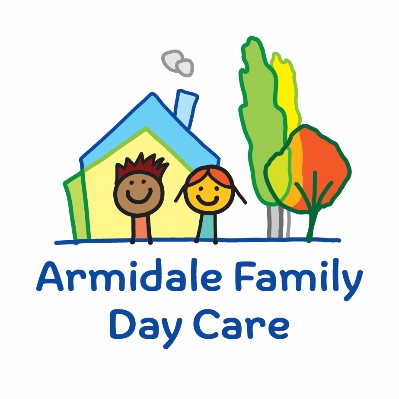 95 Faulkner St (P.O. Box 951)Armidale NSW 2350Ph: 02 6772 5300Email: admin@afdc.org.auSocial Media/ Electronic or Other Media Consent/Disclaimer/Release FormParental/Guardian consent to use images of children in line with Service Policies i.e. Confidentiality, Authorisations and Refusals, Social Media.Acknowledgement: I have read these Service Policies and I am aware of their terms.Parent/Guardian Name	Parent/Guardian SignatureI GIVE MY CONSENT for my child's Educator to use or share photos of my child/children involved in play experiences via Social Networking/ electronic media (i.e. emails, websites or mobile phones) or other media (i.e. normal post)Parent/Guardian Name	Parent/Guardian Signature	------/------/	(Date)OR	I DO NOT GIVE MY CONSENTParent/ Guardian Name	Parent/Guardian SignatureTerms and conditions: (Please indicate your preference)Photos of my child/ ren can be posted on my Educators Social Network Page/website or sent via email, mobile phone or mail OROnly non- identifiable photographs (i.e. no faces visible) of my child/ren involved in activities and experiences at my Educator's home or at play session may be or used on my Educator's Social Networking site/Website or sent via email, mobile phone or mail.I understand that:No tagging of children's photos will occur.The secret setting option will be used in the case of Social Media. Only those invited to do so will be able to view photos or posts.By authorising consent, I indemnify and release my Educator and Armidale & District Family Day Care Ltd. from any responsibility , claims or action brought by me or on behalf of my child/ren in relation to any adverse circumstances that may arise as the result of these photos or information being used in any way through electronic or other media.